Тема: Сложение чисел в пределах 5Цели и задачи: совершенствовать навыки счета в пределах 5;развитие мыслительных операций; развитие логического мышления;развитие зрительно-моторной координации ребенка.Ход:Воспитатель:  Здравствуйте ребята, я предлагаю вам поиграть в «Доброе тепло».  Встаньте в круг и нежно возьмитесь за руки. От меня вправо пойдет «тепло», то есть я легонько пожму соседу справа руку, он – следующему, и так по кругу. Давайте попробуем.Дети становятся в круг. Выполняют вместе с педагогом упражнение.Воспитатель: Теперь ребята, пройдем к столам. Выполним с вами графический диктант.Педагог диктует: 1 клетка направо, 1 наверх, 1 налево, 1 вверх, 1 направо.Воспитатель: Что получилось у вас? Что вам напоминает эта фигура (ассоциации детей)Воспитатель: Правильно ребята, это цифра 5. У вас на столе счетные палочки – составьте такую же цифру как в диктанте. Составление цифрыВоспитатель: Сколько палочек вам понадобилось? Счет.Воспитатель: Разделите 5 палочек на две части. (Варианты: 2/3, 1/4, 3/2, и т.д.)Воспитатель: Значит, если к 2 прибавить 3 получим 5, к 1  прибавить 4 получим 5, и т.д. Воспитатель: Ребята предложите еще, как можно получить 5? 4? 2? 3?Ответы Игровое упражнение 1 с использованием интерактивной доскиВоспитатель: Посмотрите на экран, перед вами пазлы, открыв которые, мы увидим интересную картинку. Для того чтобы открыть пазл необходимо найти ответ. (Можно использовать счетные палочки).Ссылка - http://LearningApps.org/watch?v=pq9ti0fnt01ФизминуткаИгровое упражнение 2 с использованием компьютеровВоспитатель: Сейчас ребята, выполним задание на компьютере. Педагог разъясняет правила выполнения задания. Дети самостоятельно подбирают правильные ответы. Допускается использование счетных палочек.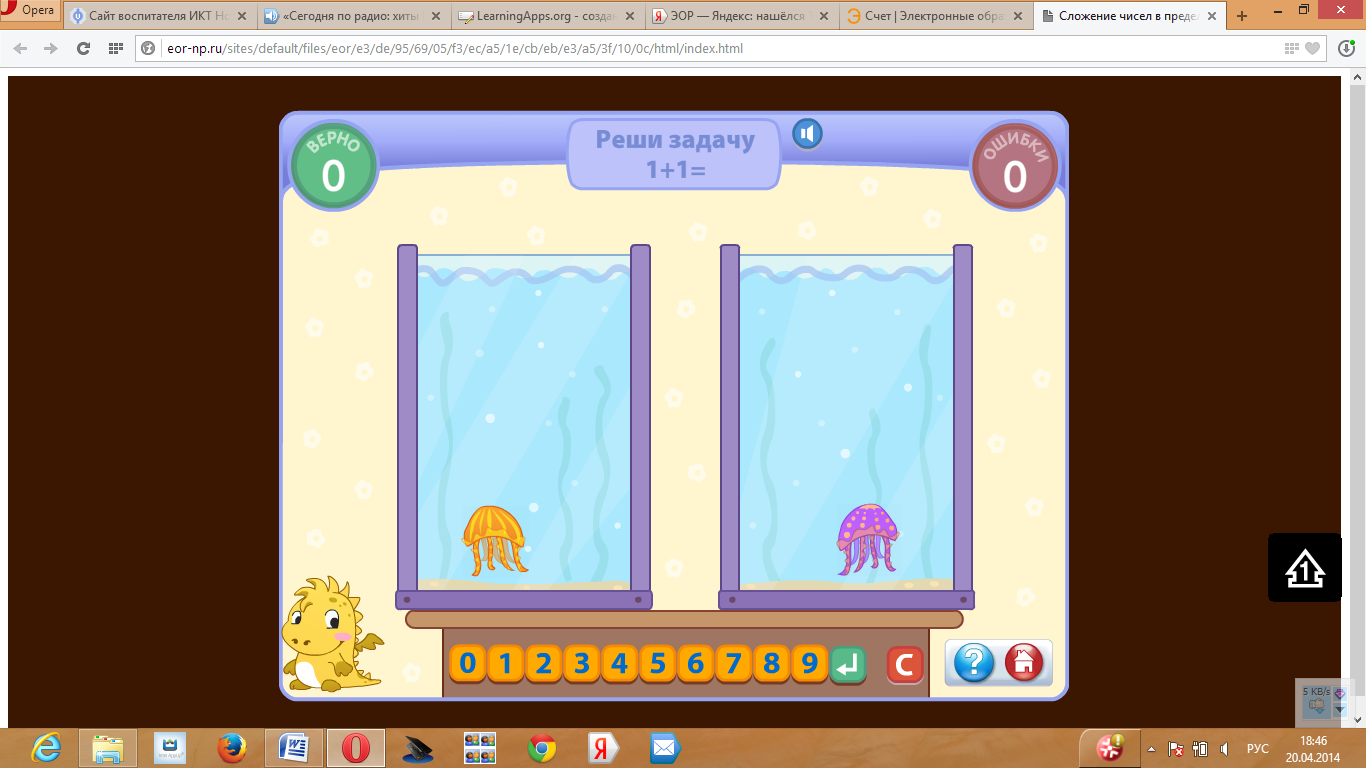 Скачать задание с сайта «ЭОР» - http://eor-np.ru/sites/default/files/eor/e3/de/95/69/05/f3/ec/a5/1e/cb/eb/e3/a5/3f/10/0c/274.zipПодведение итогов.